MUNICIPIO DE CARATINGA/MG - Extrato de Resultado – Pregão Presencial Registro de Preço 110/2022. Objeto: Contratação de empresa especializada para prestação de serviços de vigilância, central de vídeo monitoramento e alarme 24 horas, para atender a demanda da secretaria municipal de educação, cultura e esporte. Vencedor com menor preço; OPEN CONSTRUTORA LTDA - ME, inscrita no CNPJ: 39.316.626/0001-47 - Valor Global de R$ 99.000,00 (Noventa e Nove Mil Reais); Caratinga/MG, 30 de Novembro de 2022.  Bruno César Veríssimo Gomes – Pregoeiro. 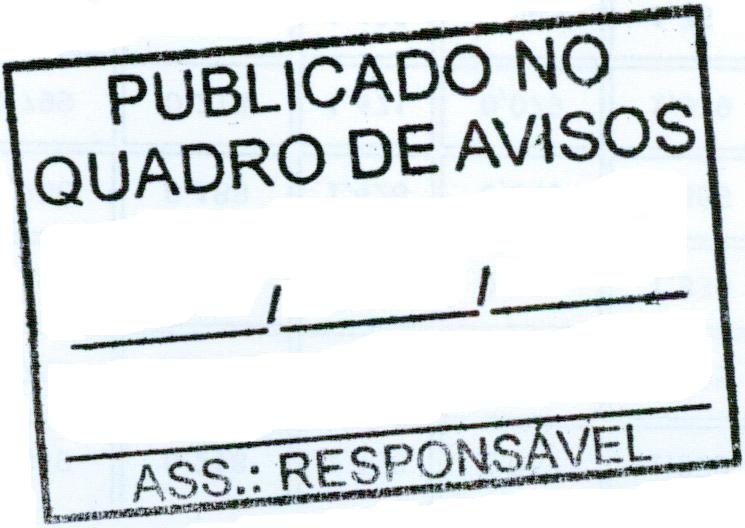 